Об  утверждении  Порядка разработкии   утверждения бюджетного  прогнозаПорецкого муниципального округа надолгосрочный периодВ соответствии со статьей 170.1 Бюджетного кодекса Российской Федерации администрация  Порецкого муниципального округа  п о с т а н о в л я е т:1. Утвердить прилагаемый Порядок разработки и утверждения бюджетного прогноза Порецкого муниципального округа на долгосрочный период.2. Признать утратившими силу постановление администрации Порецкого района от 28.07.2015 № 226 «Об утверждении Порядка разработки и утверждения бюджетного прогноза Порецкого района на долгосрочный период».3. Настоящее постановление вступает в силу со дня его официального опубликования в печатном издании «Вестник Поречья» и подлежит официальному опубликованию на сайте Порецкого муниципального округа в сети «Интернет».Глава Порецкого муниципального округа                                                            Е.В. Лебедев											Утвержден								постановлением администрации								Порецкого муниципального округа 								от  ________2023 №___Порядок
разработки  и утверждения бюджетного прогноза Порецкого МУНИЦИПАЛЬНОГО ОКРУГА на долгосрочный период1. Настоящий Порядок устанавливает порядок разработки и утверждения, период действия, а также требования к составу и содержанию бюджетного прогноза Порецкого муниципального округа  на долгосрочный период (далее - Бюджетный прогноз).2. Разработка Бюджетного прогноза осуществляется финансовым отделом администрации Порецкого муниципального округа  (далее – финансовый отдел) на основе прогноза социально-экономического развития Порецкого муниципального округа на долгосрочный период (далее - Долгосрочный прогноз), утверждаемого администрацией Порецкого муниципального округа.3. Бюджетный прогноз разрабатывается каждые три года на шесть и более лет на основе прогноза социально-экономического развития муниципального образования на соответствующий период.В Бюджетный прогноз могут быть внесены изменения без продления периода его действия.Изменение Бюджетного прогноза осуществляется на основе:принятого решения Собрания депутатов Порецкого муниципального округа о бюджете Порецкого муниципального округа Чувашской Республики на очередной финансовый год и плановый период;изменения Долгосрочного прогноза и (или) иных документов стратегического планирования, оказывающих влияние на формирование Бюджетного прогноза;изменения законодательства о налогах и сборах, условий осуществления межбюджетного регулирования.4. Бюджетный прогноз (проект изменений Бюджетного прогноза) представляется финансовым отделом в администрацию Порецкого муниципального округа в составе документов и материалов, подлежащих внесению в представительный орган муниципального образования одновременно с проектом решения Собрания депутатов Порецкого муниципального округа о бюджете Порецкого муниципального округа Чувашской Республики на очередной финансовый год и плановый период.5. Бюджетный прогноз содержит:основные итоги исполнения бюджета Порецкого муниципального округа  Чувашской Республики, условия формирования Бюджетного прогноза в текущем периоде;цели, задачи и основные направления налоговой, бюджетной и долговой политики в долгосрочном периоде;прогноз основных характеристик бюджета Порецкого муниципального округа Чувашской Республики с учетом выбранного сценария, включающих в себя основные параметры по доходам (налоговым и неналоговым доходам, безвозмездным поступлениям), расходам, дефициту (профициту) бюджета Порецкого муниципального округа Чувашской Республики, а также сведения об объемах муниципального долга Порецкого муниципального округа;показатели финансового обеспечения муниципальных программ Порецкого муниципального округа на период их действия, спрогнозированные исходя из рассчитанной предельной величины расходов бюджета Порецкого муниципального округа Чувашской Республики в долгосрочном периоде, а также расходы на осуществление непрограммных направлений деятельности;анализ основных рисков, возникающих в процессе реализации различных сценариев Бюджетного прогноза, последствия наступления рискового события, описание основных факторов и угроз несбалансированности бюджета, системы мероприятий по профилактике бюджетных рисков.Бюджетный прогноз может включать иные параметры, необходимые для определения основных подходов к формированию бюджетной политики в долгосрочном периоде.6. Приложениями к Бюджетному прогнозу являются:прогноз основных характеристик бюджета Порецкого муниципального округа Чувашской Республики;показатели финансового обеспечения муниципальных программ Порецкого муниципального округа на период их действия.7. В целях формирования Бюджетного прогноза (проекта изменений Бюджетного прогноза) отдел экономики и инвестиционной деятельности администрации Порецкого муниципального округа:до 05 октября текущего финансового года направляет в финансовый отдел параметры Долгосрочного прогноза (изменения Долгосрочного прогноза) и пояснительную записку к ним;не позднее 05 октября текущего финансового года подготавливает проект постановления администрации Порецкого муниципального округа об утверждении Долгосрочного прогноза (изменений Долгосрочного прогноза) и представляет его для утверждения в администрацию Порецкого муниципального округа.8. Финансовый отдел:до 15 ноября текущего финансового года направляет в администрацию Порецкого муниципального округа  проект Бюджетного прогноза (изменений Бюджетного прогноза) в составе документов и материалов к проекту решения Собрания депутатов Порецкого муниципального округа о бюджете Порецкого муниципального округа Чувашской Республики на очередной финансовый год и плановый период;в срок, не превышающий двух месяцев со дня официального опубликования решения Собрания депутатов Порецкого муниципального округа о бюджете Порецкого муниципального округа Чувашской Республики на очередной финансовый год и плановый период, разрабатывает проект постановления администрации Порецкого муниципального округа  об утверждении Бюджетного прогноза (изменений Бюджетного прогноза) Порецкого муниципального округа на долгосрочный период и вносит на рассмотрение администрации Порецкого муниципального округа.9. В целях обеспечения открытости и доступности информации об основных положениях документов стратегического планирования проект Бюджетного прогноза (проект изменений Бюджетного прогноза) проходит общественное обсуждение.Проект Бюджетного прогноза (проект изменений Бюджетного прогноза) подлежит размещению на официальном сайте администрации Порецкого муниципального округа  на Портале органов власти Чувашской Республики в информационно-телекоммуникационной сети «Интернет» (далее - сеть «Интернет») в составе документов и материалов, представляемых в представительный орган муниципального образования одновременно с проектом решения Собрания депутатов Порецкого муниципального округа о бюджете Порецкого муниципального округа Чувашской Республики на очередной финансовый год и плановый период, не позднее 15 ноября текущего финансового года.Одновременно финансовый отдел размещает уведомление об обсуждении проекта Бюджетного прогноза (проекта изменений Бюджетного прогноза) на официальном сайте администрации Порецкого муниципального округа  на Портале органов власти Чувашской Республики в сети «Интернет».  Срок приема предложений к проекту Бюджетного прогноза (проекту изменений Бюджетного прогноза) от заинтересованных лиц устанавливается финансовым отделом в уведомлении об обсуждении данного проекта. Указанный срок не может быть меньше семи календарных дней с даты размещения уведомления на официальном сайте администрации Порецкого муниципального округа на Портале органов власти Чувашской Республики в сети «Интернет».Финансовый отдел в течение пяти календарных дней со дня завершения срока приема предложений рассматривает их и оформляет протокол по результатам общественного обсуждения проекта Бюджетного прогноза (проекта изменений Бюджетного прогноза) (далее - протокол), в котором указываются:поступившие от заинтересованных лиц предложения к проекту Бюджетного прогноза (проекту изменений Бюджетного прогноза);результаты рассмотрения финансовым отделом поступивших предложений.Протокол подписывается начальником финансового отдела, размещается на официальном сайте Порецкого муниципального округа на Портале органов власти Чувашской Республики в сети «Интернет» и передается в составе материалов к проекту постановления администрации Порецкого муниципального округа  об утверждении Бюджетного прогноза (изменений Бюджетного прогноза) Порецкого муниципального округа на долгосрочный период в администрацию Порецкого муниципального округа.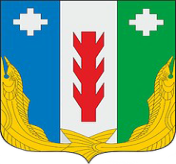 Администрация Порецкого муниципального округа Чувашской Республики    ПОСТАНОВЛЕНИЕ_________№ _____с. ПорецкоеЧăваш РеспубликинПăрачкав муниципалитет округӗн администрацийĕЙЫШĂНУ________  № _____Пăрачкав сали